Trophies & Donations

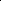 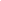 ClassPresented byBest of BreedTasha Tudor Certificate offered by the PWCCA, Rosette and Mosaic by artist Yvette Huesler, Presented by Anne Bowes, HERONSWAY in memory of three past MPWCC BOB Winners: Ch. Heronsway Free At Last, "Tootsie" Ch. Heronsway Heartbeat,"Holly" and Ch. Heronsway March Madness, "Connie"Best of Opposite Sex to BOBRosette and Mosaic by artist Yvette Huesler.
Presented by Deborah Beal, MYSTICAL, in memory of Ch. Mystical There’s Always Hope, HT TD, “Hope”Best of WinnersMayflower Memorial Fund Scholarship donated to the veterinary college of the winner's choice. Commemorative Pewter Tray. Rosette and Mosaic by artist Yvette Huesler. Presented by Ellen Childs, XIII MAPLES in memory of Ch. XIII Maples Moon
Shadow, CD, HT, “Shady”
The Mayflower Memorial Trophy – 12” Round Pewter Tray TrophyBreeder of Best of BreedRosette presented by Donna Gilbert, Milestone.Grand Champion Select DogRosette presented by Mary DeToma, WindDancerGrand Champion Select BitchRosette Presented by Susan Gorman, ROSE-HAVEN, in memory of Ch. Heronsway Bear With Me, CGC, PHC, “Bear”Awards of MeritRosettes for each Award of Merit Winner are presented by Rosette Presented by Don and Pat Morris, ALAMOOSUC in memory of Ch. Irish Creek’s Llewellyn, “Lewie" and Rosette Presented by Cathy Santarsiero, REINWOOD in loving memory of “Indy” Ch. Windcrest Zip’N Indiana JonesWinners DogRosette and Mosaic by artist Yvette Huesler. Presented by Joan D. Healy, TAICHRITIAWinners BitchRosette and Mosaic by artist Yvette Huesler. Presented by Ann Caterson, KESTRELReserve Winners DogRosette and Mosaic by artist Yvette Huesler. Presented by Carol and Howard Donnelly, SHOREFIRE, in memory of Ch. Oakwind’s Fire and Ice, HT, CD, RA, MX, MXJ, VCX, VPAX, “Scout”Reserve Winners BitchRosette and Mosaic by artist Yvette Huesler. Presented by Judy Pilat, HERITAGEBest Puppy in Regular ClassesChina Plate from the original artwork of Pat Jensen, Presented by the Golden Gate PWCF, Georgianna Marshall "Best Puppy" Perpetual Trophy, an engraved plaque is conferred to commemorate the win. Mosaic by artist Yvette Huesler presented by Dolores and Roger Bechard, CANTERBURY in memory of Abbey, Ch. Canterbury English Brocade, Mindy and Carla. Rosette presented by Deborah Harper, WALBORAH, in memory of Walborah’s Wilbye, “Wil”Best Bred-by-ExhibitorRosette Presented by Dr. Clayton and Peggy Thomas,
FESTINIOGBest VeteranRosette and mosaic by artist Yvette Huesler. Presented by Mari Fleming Carroll, BROGAN, in memory of Ch. Brogan Bells Chime , “Chime” and her mother Brogan Belle Of The Ball, ROM, “Belle”Best in Altered Class with PerformanceFirst through fourth placements receive a rosette and glass jewel box. Presented by Karen Martinac, RAGTIMEBest Junior HandlerRosette Presented by Anonymous Friend of Mayflower.
Trophy Presented by Joe, Linda, and Susan Jacob in memory of Kestrel Super Special, “Augie”Best in SweepstakesThe Caroline Kierstead Memorial Trophy - 12" Pewter Tray, Mosaic by artist Yvette Huesler presented by David and Lee Carlson, 
Rosette presented by Dianne Connolly, LLANDIAN in memory of “Penny” Ch. Ivywood Llandian Sweet Pea, ROMBest of Opposite Sex in SweepstakesMosaic by artist Yvette Huesler
Presented by Andrew Carter, SADDLELANE. Rosette Presented by Muriel Cote, SPOCKBest in Veteran SweepstakesMosaic by artist Yvette Huesler and a Rosette.Best of Opposite Sex in Veteran SweepsMosaic by artist Yvette Huesler and a Rosette.High Scoring Dog In Trial (Regular Classes)(Regular Classes) Marge Wherry Trophy-12" Pewter
Tray, Mosaic by artist Yvette Huesler. Presented by Lynne Bloor Wolfe, LEFTBANK, in honor
of Ch O’Corra’s Prince Royale, UD Rosette Presented by Deb DeVona, CORTLAND, in memory of Mystical Bombs Burst’n in Air CD, “Bonnie”High Combined Score from Open B and Utility ClassesRosette and Mosaic by artist Yvette Huesler. Presented by Kathy Broska, ARBOR in memory of Ch. Festiniog Touchdown, UDX, PT, NA, ROMX, VCX, VPAX, “Griffin”Highest Scoring Champion of Record in Regular, Optional, or non-Regular ClassesRosette and Mosaic by artist Yvette Huesler. Presented by Normajean Dee, SKYVIEW in memory of Ch. Heronsway Skyview Sapphire, CD, RN, “Louise”HIGHEST SCORING DOG WITH A HERDING TITLE IN REGULAR, OPTIONAL ORRosette and Mosaic by artist Yvette Huesler. Presented by Donna and Jim Reardon, PAGEANTRY, in memory of Patchwork Pageantry, CD, HT, CGCHIGHEST SCORING DOG WITH A AGILITY TITLE IN REGULAR, OPTIONAL ORRosette and Mosaic by artist Yvette Huesler Presented by Gwen Platt, ROJANWAY.HIGHEST SCORING DOG WITH A TRACKING TITLE IN REGULAR, OPTIONAL,Rosette and Mosaic by Artist Yvette Huesler. Presented by Tibby Chase, TINTERNHIGHEST SCORING VETERAN IN REGULAR, OPTIONAL OR NON-REGULARRosette and Mosaic by artist Yvette Huesler. Presented by Normajean Dee, SKYVIEW, in memory of Ch Skyview Heronsway Moonstone, CD, “BUTCH”VERSATILE CORGI CHALLENGERosettes Presented by Mimi Brome.